Флаконы из ПЭТ изготавливается по ТУ 22.22.1-003-18055585-2022 и Соответствует требованиям ТР ТС 005/2011   «О безопасности упаковки».Назначение Флаконы из ПЭТ предназначены для  упаковки ( розлива) парфюмерно-косметической продукции , а также товаров бытовой химии , фармацевтики и других аналогичных продуктов . Материал Для изготовления флаконов применяется полиэтилентерефталат (ПЭТ)Химическая стойкость флаконов Совместимость флаконов из ПЭТ с фасуемой   продукцией  определяет и несет за это ответственность Покупатель упаковки .Вторичная переработка Флаконы  могут быть  переработаны вторично на 100 % . На дне флакона наносится маркировка «Возможность утилизации» ( петля Мебиуса) , обозначение или код  материала (1).УкупоркаУкупорку для флаконов  выбирает Покупатель упаковки  в зависимости  от назначения флаконов. Флаконы изготавливаются с горловиной   со стандартными форматами резьбы  и  сопрягаются с  соответствующими крышками  . Флаконы могут комплектоваться крышками собственного производства  или покупными крышками.При  поставке комплектов ( флакон с крышкой) ответственность за герметичность ( сопряжение ) флакона и  крышки несет Продавец. При необходимости Покупатель может  использовать для укупорки флаконов покупные крышки. В этом случае ЗТИ рекомендует перед закупкой флаконов  провести тестирование сопрягаемости флакона с покупной крышкой.  При поставке  флаконов без укупорки ( крышек) ответственность за сопрягаемость флакона с покупной крышкой несет Покупатель . Производитель гарантирует соответствие размеров горловины  флаконов стандарту.УпаковкаФлаконы упаковываются в гофролотки на паллетах, обертываются  стрейч-пленкой, допускается по согласованию с потребителем другие варианты упаковки.Крышки размещаются в картонные коробки россыпью.Этикетирование Конструкция флаконов  разработана таким образом , чтобы обеспечить геометрическое соответствие требованиям наклеивания этикетки ( зона этикетки  должна быть плоской или цилиндрической, без двойной сферичности ) . Для гарантированного качественного наклеивания самоклеящихся  этикеток рекомендуется  тщательно выбирать материал  этикеток  и клеевого состава, следовать рекомендациям поставщиков этикеток и  проводить  обязательное тестирование этикеток перед поставкой.Это особенно актуально в современных условиях импорт замещения материалов и параллельного импорта.Правила хранения и использования Перед розливом необходимо выдержать флаконы в производственном помещении при температуре 22±5ºС в течение 24 часов. Температура фасуемого продукта не более +55  °С.Беречь от попадания прямых солнечных лучей и хранить вдали от открытых источников тепла и обогревательных приборов. При эксплуатации не допускается:- сбрасывание с транспортных средств;- удары по поверхности и другие механические повреждения, которые могут привести к потери герметичности и ухудшению внешнего вида.Хранение и транспортировка флаконов с готовым продуктом Конструкцию и параметры групповой упаковки для хранения и транспортировки готовой продукции, упакованной в тару, определяет Покупатель , с учетом обеспечения сохранности готовой продукции.Ответственность за сохранность при хранении  и транспортировке упакованной  продукции несет Покупатель, кроме случаев нарушения герметичности по вине Поставщика.Гарантии качества Качество продукции проверяется на соответствие продукции документации и образцам –эталонам. 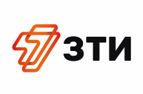 Рекомендации по эксплуатации Флаконы из ПЭТ  (полиэтилентерефталата) для косметики